SJ F1526E0A |  A+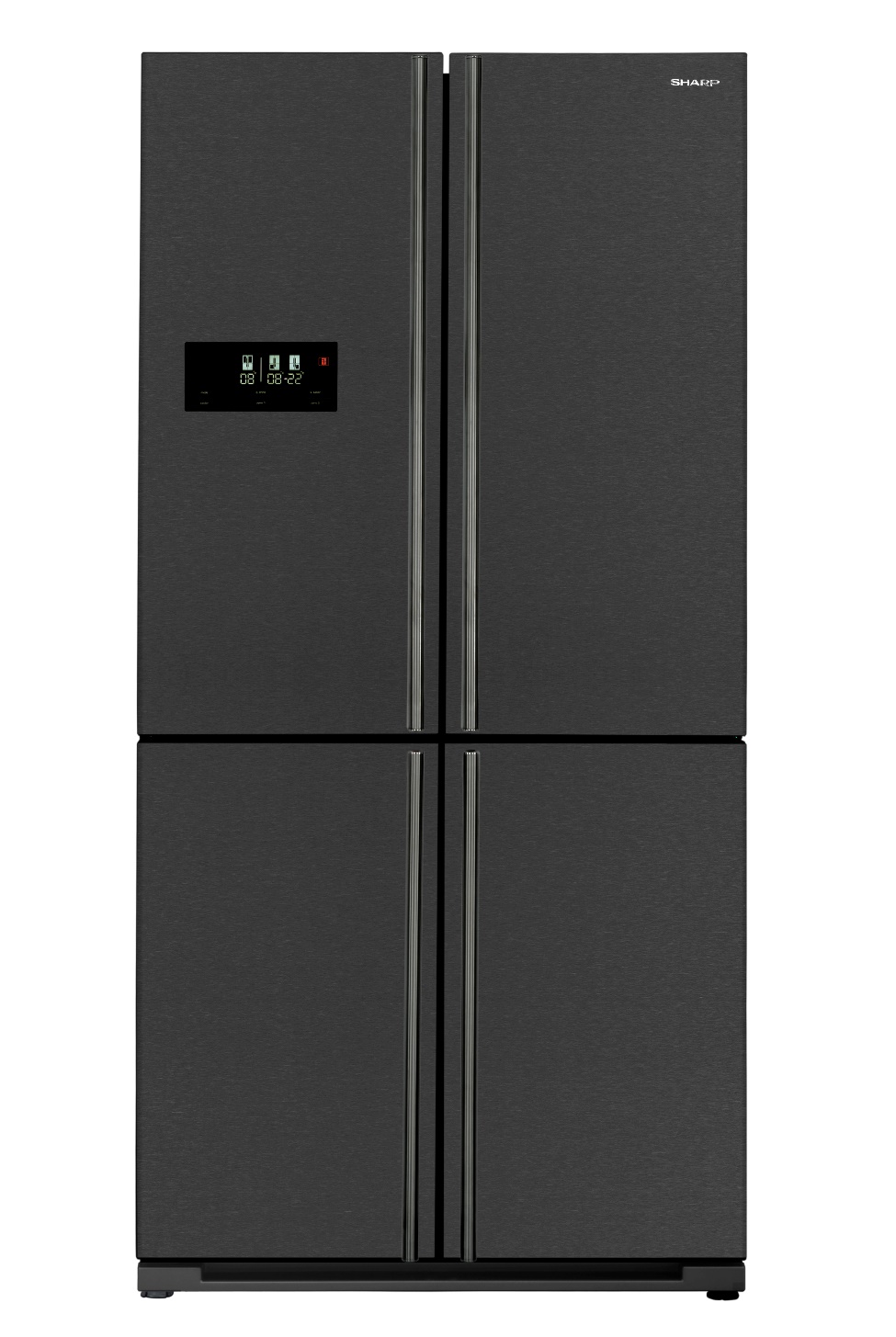 Parametry Energetická třída A+Celkový objem: 560 lObjem chladničky: 390 lObjem mrazničky: 170 lExtrémně nízká hlučnost 46 dBHmotnost: 147,5 kgNastavení rozsahu teplot Chladnička: od 0°C do 6 °CMraznička: od -13°C do -21°CRozměry (v-š-h): 185 x 91 x 75 cmBarva: tmavý nerezKlimatická třída: T/N (16-43°C)Vlastnosti a technologie Advanced NoFrost systém – Použití systému cirkulace vzduchu v mrazničce a chladničce brání vzniku námrazy.Advanced Cooling systém – Při chlazení chladničky ze zadního panelu nebude vaše jídlo vystaveno přímému studenému vzduchu a bude chlazeno rovnoměrně. Rozlučte se s vysušenou zeleninou.Odour NeutralSuper Quick Freeze & CoolNutriFreshCrispZoneOtočný výrobník ledu2 poličky z tvrzeného sklaLED osvětlení v chladničce i mrazničceElektronický dotykový panel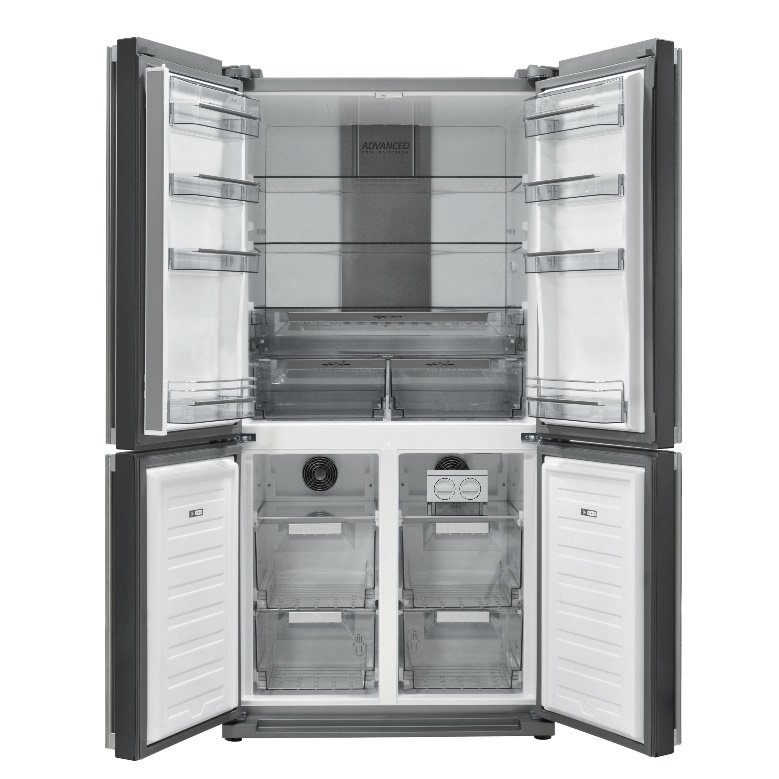 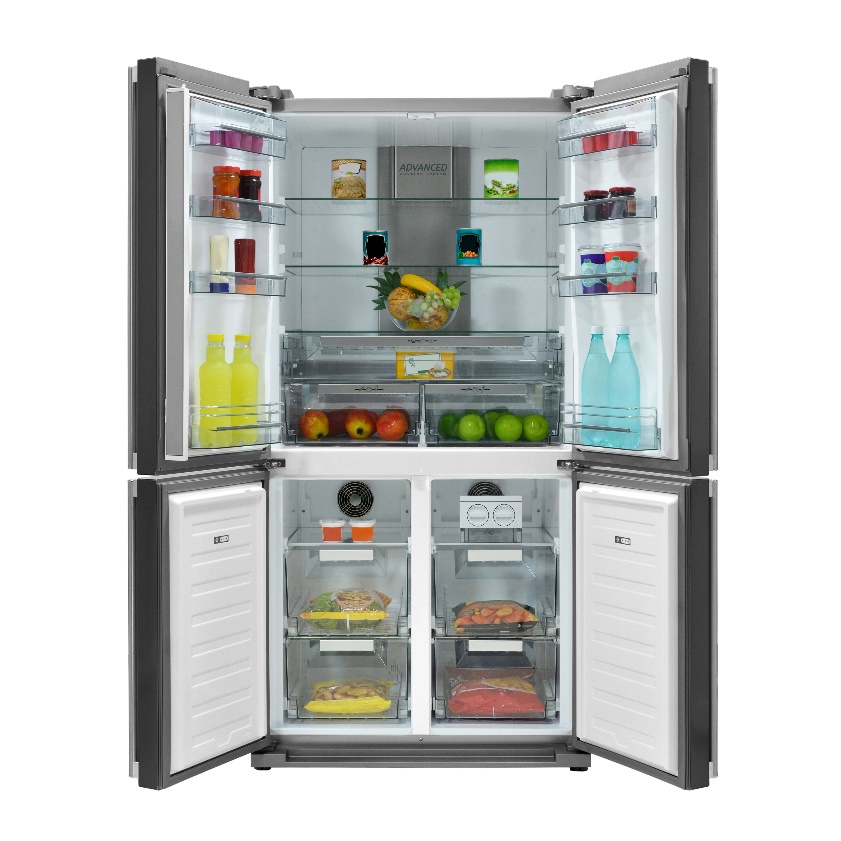 